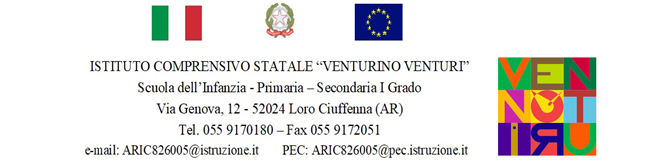 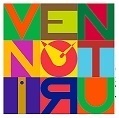 									Loro Ciuffenna, 16/11/2023									Al Personale Docente									Al Personale ATA									A Tutti I Genitori									Sito WebOGGETTO: COMUNICAZIONE IMPORTANTE- VARIAZIONE NUMERO CENTRALINO	Si comunica,  che a partire dal giorno 16 Novembre 2023 il Centralino dell’ Istituto Comprensivo “Venturino Venturi”, sito in Via Genova, n. 12 di Loro Ciuffenna, avrà il seguente numero telefonico:055/9170180  La D.S.G.ASig.ra Carla Mei